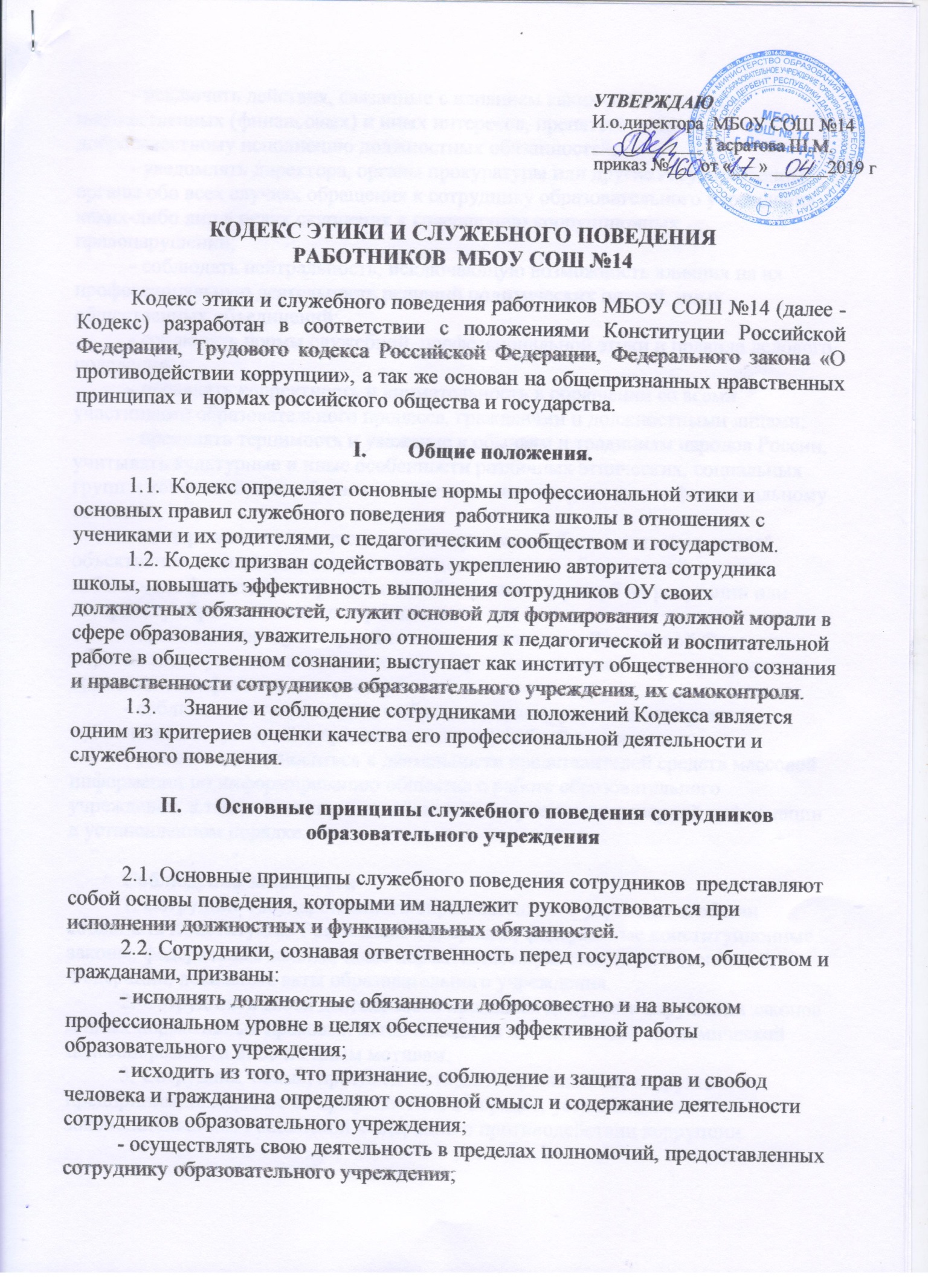 - исключать действия, связанные с влиянием каких-либо личных, имущественных (финансовых) и иных интересов, препятствующих добросовестному исполнению должностных обязанностей; - уведомлять директора, органы прокуратуры или другие государственные органы обо всех случаях обращения к сотруднику образовательного учреждения  каких-либо лиц в целях склонения к совершению коррупционных правонарушений; 	- соблюдать нейтральность, исключающую возможность влияния на их профессиональную деятельность решений политических партий, иных общественных объединений; - соблюдать нормы служебной, профессиональной этики и правила делового поведения; - проявлять корректность и внимательность в обращении со всеми участниками образовательного процесса, гражданами и должностными лицами; - проявлять терпимость и уважение к обычаям и традициям народов России, учитывать культурные и иные особенности различных этнических, социальных групп и конфессий, способствовать межнациональному и межконфессиональному согласию;- воздерживаться от поведения, которое могло бы вызвать сомнение в объективном исполнении сотрудником должностных обязанностей, а также избегать конфликтных ситуаций, способных нанести ущерб их репутации или авторитету образовательного учреждения; - принимать предусмотренные законодательством Российской Федерации меры по недопущению возникновения конфликтов интересов и урегулированию возникших конфликтов интересов; - соблюдать установленные в образовательном учреждении правила публичных выступлений и предоставления служебной информации;- уважительно относиться к деятельности представителей средств массовой информации по информированию общества о работе образовательного учреждения, а также оказывать содействие в получении достоверной информации в установленном порядке.Соблюдение законности	1. Сотрудник государственного образовательного учреждения обязан соблюдать Конституцию Российской Федерации, федеральные конституционные законы, федеральные законы, иные нормативные правовые акты Российской Федерации, локальные акты образовательного учреждения. 2. Сотрудник в своей деятельности не должен допускать нарушения законов и иных нормативных правовых актов исходя из политической, экономической целесообразности либо по иным мотивам. 3. Сотрудник  обязан противодействовать проявлениям коррупции и предпринимать меры по ее профилактике в порядке, установленном законодательством Российской Федерации о противодействии коррупции. Требования к антикоррупционному поведению сотрудников образовательного учреждения1. Сотрудник при исполнении им должностных обязанностей не должен допускать личной заинтересованности, которая приводит или может привести к конфликту интересов.2. Сотруднику запрещается получать в связи с исполнением должностных обязанностей вознаграждения от физических и юридических лиц (денежное вознаграждение, ссуды, услуги, оплату развлечений, отдыха, транспортных расходов и иные вознаграждения). Обращение со служебной информацией1. Сотрудник государственного образовательного учреждения  может обрабатывать и передавать служебную информацию при соблюдении действующих в государственном органе норм и требований, принятых в соответствии с законодательством Российской Федерации. 2. Сотрудник обязан принимать соответствующие меры для обеспечения безопасности и конфиденциальности информации, за несанкционированное разглашение которой он несет ответственность или (и) которая стала известна ему в связи с исполнением должностных обязанностей.Благотворительность и меценатство.1. Школа имеет право принимать бескорыстную помощь со стороны физических, юридических лиц. Благотворительные взносы вносятся на лицевой счёт образовательной организации через банк, иные кредитные организации, учреждения почтовой связи, в случае отсутствия счета - передачей в бухгалтерию органа управления образования.2. На сайте МБОУ СОШ №14 в обязательном порядке должна быть представлена информация о лицевом счёте. При этом благотворительные взносы могут иметь целевое назначение, указанное в платёжном документе, а могут его не иметь. Если цели благотворительной помощи не обозначены, то они используются на цели, которые согласованы с органами государственно-общественного управления образовательной организации.3. Внесение денежных средств (пожертвований) физическими или юридическими лицами, в том числе родителями (законными представителями обучающихся), возможно только на добровольной основе. 4. О предоставлении такой помощи необходимо поставить в известность общественность и выразить публично от ее лица благодарность.Этические правила служебного  поведения работниковЭтика поведения сотрудников, наделенных организационно-распорядительными полномочиями по отношению к другим сотрудникам образовательного учреждения1. Сотрудник, наделенный организационно-распорядительными полномочиями по отношению к другим сотрудникам, должен быть для них образцом профессионализма, безупречной репутации, способствовать формированию в коллективе благоприятного для эффективной работы морально-психологического климата. 2. Сотрудники, наделенные организационно-распорядительными полномочиями по отношению к другим сотрудникам, призваны: а) принимать меры по предотвращению и урегулированию конфликтов интересов; б) принимать меры по предупреждению коррупции; в) не допускать случаев принуждения сотрудников к участию в деятельности политических партий, иных общественных объединений. 3. Сотрудник, наделенный организационно-распорядительными полномочиями по отношению к другим сотрудникам, должен принимать меры к тому, чтобы подчиненные ему   не допускали коррупционно опасного поведения, своим личным поведением подавать пример честности, беспристрастности и справедливости. 4. Сотрудник, наделенный организационно-распорядительными полномочиями по отношению к другим сотрудникам, несет ответственность в соответствии с законодательством Российской Федерации за действия или бездействия подчиненных сотрудников, нарушающих принципы этики и правила служебного поведения, если он не принял мер, чтобы не допустить таких действий или бездействий. Служебное общение1. В общении сотрудникам образовательного учреждения необходимо руководствоваться конституционными положениями, что человек, его права и свободы являются высшей ценностью, и каждый гражданин имеет право на неприкосновенность частной жизни, личную и семейную тайну, защиту чести, достоинства, своего доброго имени. 2. В общении с участниками образовательного процесса, гражданами и коллегами со стороны сотрудника образовательного учреждения недопустимы:а) любого вида высказывания и действия дискриминационного характера по признакам пола, возраста, расы, национальности, языка, гражданства, социального, имущественного или семейного положения, политических или религиозных предпочтений; б) пренебрежительный тон, грубость, заносчивость, некорректность замечаний, предъявление неправомерных, незаслуженных обвинений; в) угрозы, оскорбительные выражения или реплики, действия, препятствующие нормальному общению или провоцирующие противоправное поведение. 3.Сотрудники образовательного учреждения должны способствовать установлению в коллективе деловых взаимоотношений и конструктивного сотрудничества друг с другом,  должны быть вежливыми, доброжелательными, корректными, внимательными и проявлять толерантность в общении  с детьми, родителями (законными представителями), общественностью и коллегами. Внешний вид.Внешний вид  сотрудника образовательного учреждения при исполнении им должностных обязанностей должен способствовать уважительному отношению граждан к образовательным учреждениям, соответствовать общепринятому деловому стилю, который отличают официальность, сдержанность, традиционность, аккуратность. Ответственность сотрудника за нарушение Кодекса.За нарушение положений Кодекса сотрудник несет моральную ответственность, а также иную ответственность в соответствии с законодательством Российской Федерации. Соблюдение сотрудником норм Кодекса учитывается при проведении аттестаций, формировании кадрового резерва для выдвижения на вышестоящие должности, а также при наложении дисциплинарных взысканий.